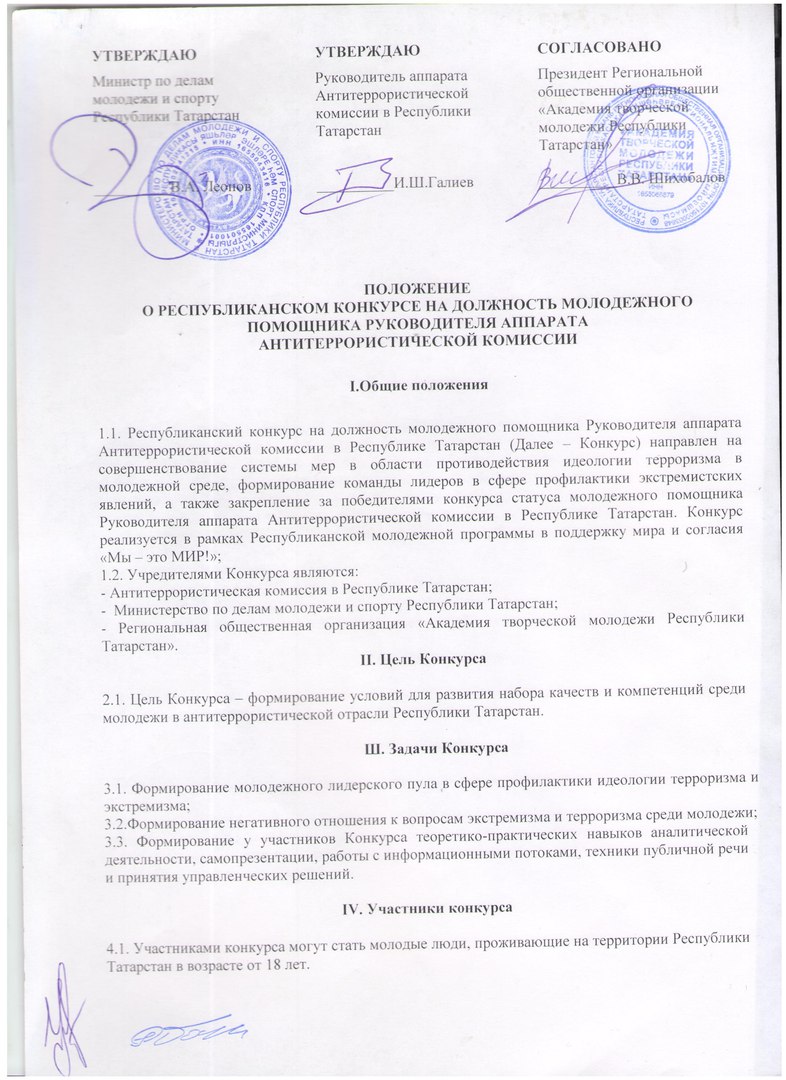 V. Организационная структура Конкурса5.1. Приказом Министерства по делам молодежи и спорту Республики Татарстан утверждается Организационный комитет Конкурса (далее – Оргкомитет);5.2. Оргкомитет утверждает:- состав экспертного совета Конкурса;- состав приглашенных гостей;- список участников очного этапа Конкурса;- главные и специальные призы победителям Конкурса;- дальнейший план работы молодежных помощников Руководителя аппарата Антитеррористической комиссии в Республики Татарстан.5.3. Экспертный совет:- может включать представителей территориальных органов федеральных органов исполнительной власти, органов исполнительной власти Республики Татарстан и органов местного самоуправления, представителей общественности и науки;-может быть изменен Оргкомитетом Конкурса, который оставляет за собой право включения в состав экспертного совета на определенные конкурсные процедуры представителей указанных организаций;- проводит изучение материалов, представленных на отборочный этап Конкурса;- оставляет за собой право проведения дополнительного собеседования с участниками, в рамках отбора участников на очный этап Конкурса; - оценивает участие конкурсантов в мероприятиях очного этапа Конкурса;- принимает решение о победителях в основной и специальных номинациях, выносят на утверждение Оргкомитета список победителей.VI. Порядок проведения конкурса
6.1. Проведение Конкурса предполагает:- мероприятия, выявляющие лидерские, волевые, ораторские, креативные, коммуникативные, интеллектуальные и аналитические способности конкурсантов;- мероприятия, определяющие организаторские и управленческие способности участников Конкурса,  а также их умение работы в команде, навыки принятия управленческих решений и теоретико-практические навыки аналитической деятельности;- мероприятия, демонстрирующие уровень правовых знаний, знаний основ государственной политики во всех сферах жизни общества, навыков принятия управленческих решений, основных направлений, принципов и механизмов реализации государственной молодежной политики в Республике Татарстан.6.2. Заявочная компания.В рамках заявочной кампании участнику необходимо:-заполнить электронную заявку на сайте https://ais.fadm.gov.ru/;-прислать на почту mol.atk.rt@yandex.ruвидеоролик, в котором участник высказывает свое понимание формата деятельности молодежного помощника Руководителя аппарата Антитеррористической комиссии (до 2-х минут);- прислать на почту mol.atk.rt@yandex.ruаналитическую статью (до 3–х страниц),тема которой конкурсанту предлагается на выбор: политический экстремизм, религиозный экстремизм, бытовой экстремизм, информационный экстремизм. В аналитической статье конкурсант должен раскрыть: - причины проявления данного вида экстремизма;- взгляд молодежи на это явление;-высказать свое личное мнение на современную ситуацию;- предложить 3 тезиса, как противостоять данному явлению;Текст аналитической статьи, представляемой на отборочном этапе Конкурса, должен отвечать следующим требованиям: в шапке статьи заглавными буквами и жирным шрифтом название темы, которую выбрал участник, 1 текст должен быть расположен на одной стороне листа, напечатан через 1 межстрочный интервал, шрифт обычный (не жирный, не курсив), Times New Roman размером 12 кегль; поля: слева - , справа - , сверху – , снизу – ; нумерация страниц в правом нижнем углу (кроме первой страницы).Не позднее 6 марта 2017 года электронные версии конкурсных материалов (кроме видеоролика) направляются на электронный адрес Конкурса ()c обязательно указанным Ф.И.О. участника в теме письма, а заявку, аналитическую статью на бумажном носителе и диск с видеороликом предоставляются в офис РОО «Академия творческой молодежи Республики Татарстан» по адресу г. Казань, ул. Тукая д.58, офис 202, тел. (843) 231-81-61. Окончание приема материалов на электронных и бумажных носителях 6 февраля . в 20.00. Конкурс проводится поэтапно (март – апрель 2017 года):- 1 этап – Отборочный этап;- 2 этап – Очный этап;- 3 этап – Заочный этап – реализация проекта;- 4 этап – Церемония награждения;- 5 этап – Выполнение функций молодежного помощника.Критерии оценки портфолио (в баллах):соответствие с требованиями по оформлению (0-5);соблюдение регламента (0-5);проработанность темы (0-10);оформление портфолио (0-5);аргументированность предлагаемых методов (0-5);VII. Очный этап7.1.1. Творческая самопрезентация(Творческая презентация + фотопрезентация – до 5 минут, вопросы жюри – до 5 минут)В рамках творческой самопрезентации конкурсанту необходимо показать фотопрезентацию, раскрывающую участника, как личность с активной гражданской позицией. Конкурсант должен раскрыть свои увлечения, взгляд на мир и мир вокруг него. В самопрезентации участник должен проявить себя с творческой стороны, раскрыть таланты, способности к импровизации, шутке, умению быть привлекательным и обаятельным, лидером своего дела, ведущего за собой в любой ситуации. Претенденту дается право привлекать к участию своих друзей и коллег.Критерии оценки испытания (в баллах):эстетичный внешний вид, соответствующий стилю презентации (0 – 5);артистичность (0 – 10);оригинальность (0 – 10);содержательность представления (0 – 10);медиапрезентация (0 – 10); соблюдение регламента (0;1);общее впечатление (0 – 10).7.1.2. Конференция ТEDx(7 минут – выступление, 3 минуты – вопросы от экспертов)Конкурсанту необходимо презентовать свою проработанную идею, которую участник намерен воплотить в жизнь в должности молодежного помощника Руководителя аппарата Антитеррористической комиссии на территории Республики Татарстан. Претенденту необходимо взять за основу формат выступлений спикеров международной конференции TEDx, миссия которой состоит в распространении новаторских и актуальных идей. В ходе презентации конкурсант должен использовать медиа и другие наглядные материалы, включая раздаточную документацию, делать слайды простыми, яркими, но не перенасыщенными их текстом. Критерии оценки испытания (в баллах):креативный подход к выбранной идее (0-5);интерактивность (0-5);актуальность (0-5);умение приводить примеры (0-5);компетентность в выбранной теме (0-5);соблюдение регламента (0-5);логичность высказываний (0-5);проработанность идеи, возможность ее реализации (0-15).7.1.3. Кейс-интервью(до 10 минут)7.1.3.1. Кейс-интервью–это новый формат собеседования, при котором моделируется                  определенная ситуация.  Кандидату предлагается описать последовательность своих действий в конкретном случае;7.1.3.2. Кандидату следует аргументировано описать свои действия и положительно решить ситуацию, что наглядно демонстрирует сильные стороны конкурсанта;7.1.3.3. Кейс-интервью направлено на определение личностных качеств и навыков конкурсанта. Критерии оценки испытания (в баллах):аргументированность в изложении своей позиции (0-10);умение структурировано отвечать на вопросы (0-10);грамотность речи (0-10);понимание текста (0-10); общее впечатление (0-10);самообладание в ситуации, близкой к стрессу (0-10).7.1.4. Тестирование(15 минут)
7.1.4.1. Тестирование на знание основ государственного устройства, общую эрудицию и психологический тест личности. Для прохождения теста необходимо изучить следующие материалы:1. Конституция Российской Федерации;2. Конституция Республики Татарстан;3. Устав Организации Объединенных Наций;4. Федеральный закон «О противодействии терроризму»;5. Федеральный закон «О противодействии экстремистской деятельности»;6. Законодательные и нормативно–правовые акты Российской Федерации в сфере противодействия экстремизму и терроризму7. Ю.М. Антонян «Экстремизм и его причины»;8. Никколо Макиавелли «Государь». 7.1.5. Защита финальной акции( 5 минут)Оргкомитетом рекомендуется участнику иметь при себе заполненную форму согласно образцу (Приложение 1). Конкурсант может при себе иметь наглядную документацию и медиапрезентацию.Критерии оценки конкурсной процедуры:Проработанность идеи (0-10);Логичность (0-10);Актуальность (0-10);Новаторство (0-10);Компетентность в выбранной теме (0-10).7.2. Заочный этапРеализация проекта7.2.1.Финальная акция проводится участниками в последний день конкурса г. Казани и Республики Татарстан;7.2.2.Конкурсанту необходимо иметь команду минимум из 5 человек;7.2.3. Акция должна быть направлена на профилактику экстремистских настроений, активизацию гражданской позиции жителей Республики Татарстан, а также формирование позитивного образа мышления по отношению к межнациональному миру. 7.2.4.Участнику необходимо:- Заполнить google форму за 3 дня до проведения акции, ссылка в социальной группе сети Вконтакте:vk.com/we_aretheworld; - Осуществить информационное освещение в трех источниках: телевидение, веб-сайт, социальные сети; - Прислать отчет о проведенной акции на почту mol.atk.rt@yandex.ru (Приложение 2). Критерии оценки конкурсной процедуры:Делегирование полномочий в команде(0-10);Организованность(0-10);Логичность (0-10);Соответствие с темой (0-10);Массовость (0-10).7.3. Подведение итоговПодведение итогов конкурса осуществляется экспертным советом с 20 февраля по 23 февраля 2017 года. Победители конкурса становятся те участники, которые набрали наибольшее количество баллов.7.4. Церемония награждения7.4.1. По окончанию конкурса состоится торжественная церемония награждения победителей Республиканского конкурса на должность молодежного помощника аппарата Антитеррористической комиссии в Республике Татарстан;7.4.2.На церемонию приглашаются все участники конкурса;7.4.3. Участники конкурса будут награждены сертификатами участника. VIII. Функции молодежного помощника8.1. Победители конкурса становятся молодежными помощниками руководителя аппарата Антитеррористической комиссии в Республике Татарстан;8.2. Молодежные помощники Руководителя аппарата Антитеррористической комиссии в Республики Татарстан получают возможность пройти дополнительный образовательный блок от представителей аппарата Антитеррористической комиссии Республики Татарстан;
8.3. В соответствии с условиями Конкурса, молодежным помощникам необходимо организовывать свою работу, согласно плану, который утверждает организаторы конкурса.Приложение 1.СВЕДЕНИЯ ОБ АКЦИИ УЧАСТНИКАПриложение № 2 Отчет о проведенных мероприятиях должен включать:- описание мероприятия;- количество охваченных людей;- место;- время;- дату проведения;- регалии приглашенных гостей;- ссылки на информационное оповещение СМИ о проведенном мероприятии;- фотография с мероприятия;- ссылку на видеоролик о поведенном мероприятии.- подписать письменный отчет «Иванов Иван, отчет»;- отправить на почту mol.atk.rt@gmail.com , написав в теме письма «Иванов Иван, отчет»;- отчет должен выглядеть, согласно примеру: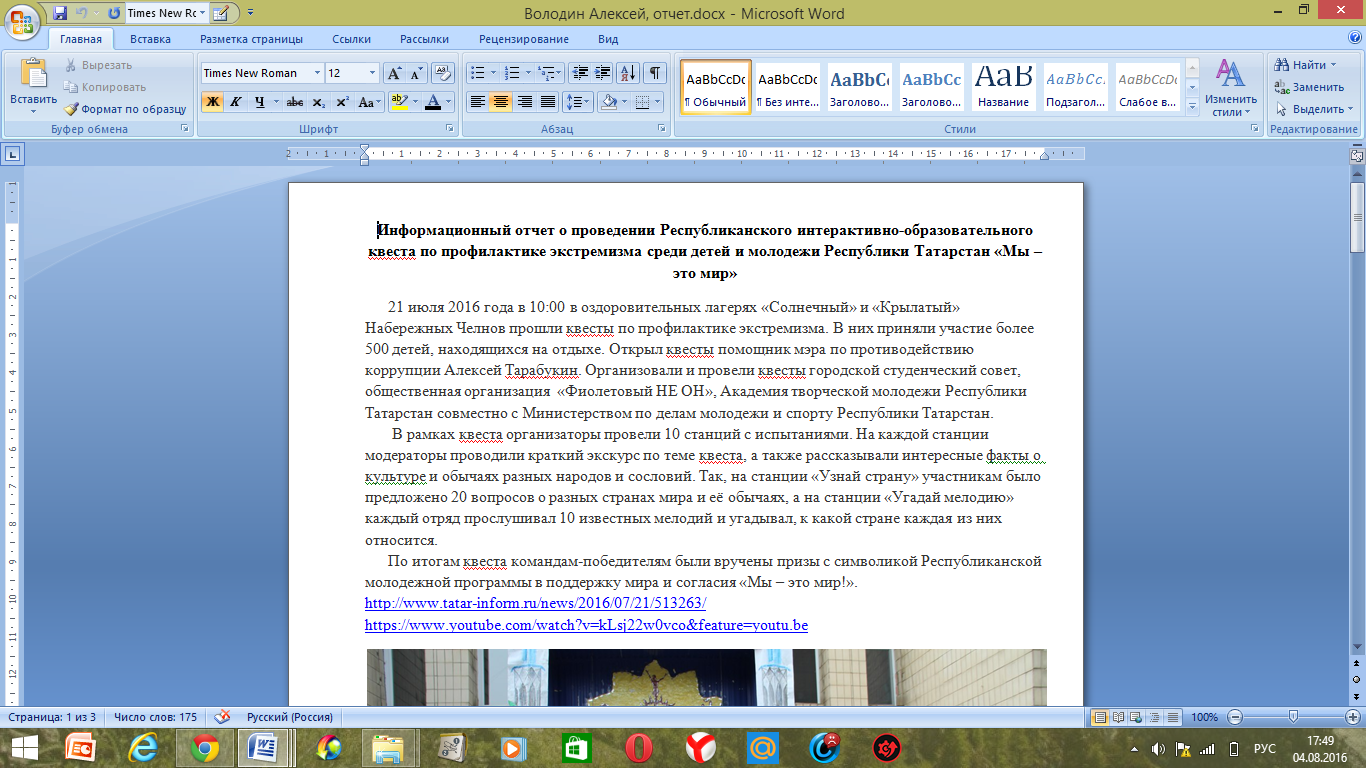 1. РуководительФ.И.О. руководителя 1. Руководитель1. РуководительРайон/город проживания1. Руководитель1. РуководительДата рождения1. Руководитель1. РуководительМесто учебы/работы1. Руководитель1. РуководительГородской (с кодом) и мобильный телефоны1. Руководитель2. Название акции3. Аннотация акции(описание)4. Проблема5. География6. Время проведения7. Цель акции7. Цель акциисформулируйте одну цель акции. Цель должна быть конкретная, измеримая, достижимая, близкая автору и ограничена во времени (SMART)  8. Основные задачи акции8. Основные задачи акциисформулируйте не более трех задач, решение которых позволит достичь цели акции.10. Целевая аудитория акции10. Целевая аудитория акциидля кого ваша акция.11. Команда 11. Команда перечислите должности в акции, их функции, привлекаете ли вы к работе добровольцев, сколько их?12. Партнеры12. Партнерыперечислите партнеров, кого вы планируете привлечь к реализации акции.14. Результаты акции14. Результаты акцииопишите, какие изменения произойдут по итогам реализации акции. Перечислите качественные и количественные результаты, показатели.15.Необходимые ресурсы